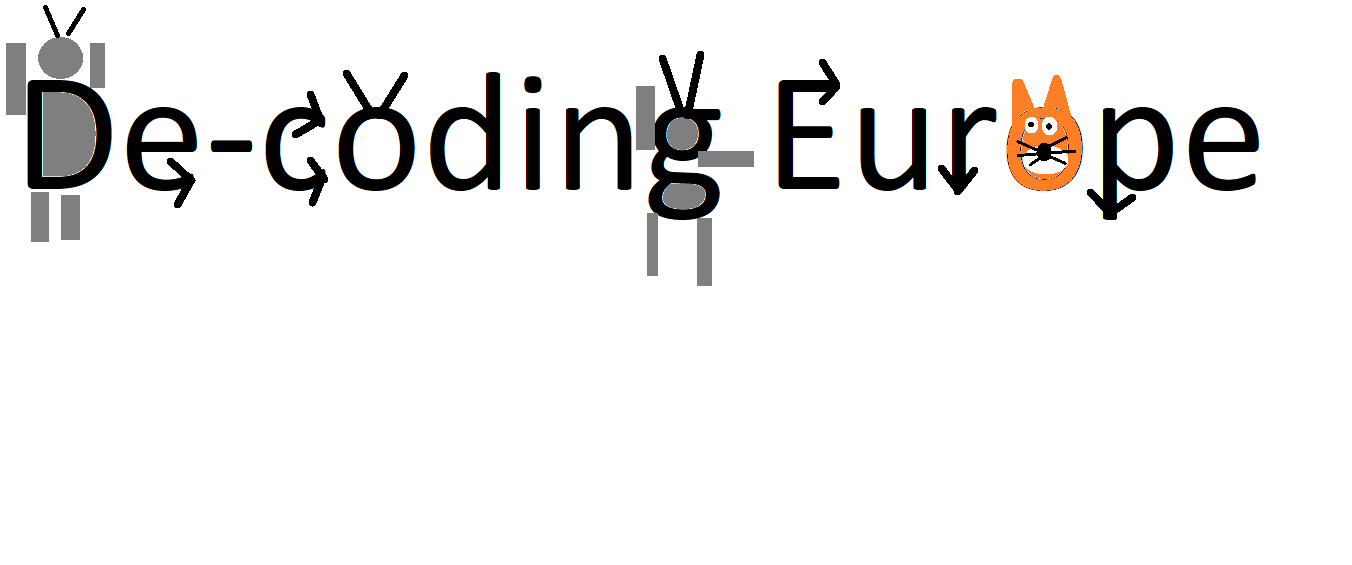 January 2018February 2018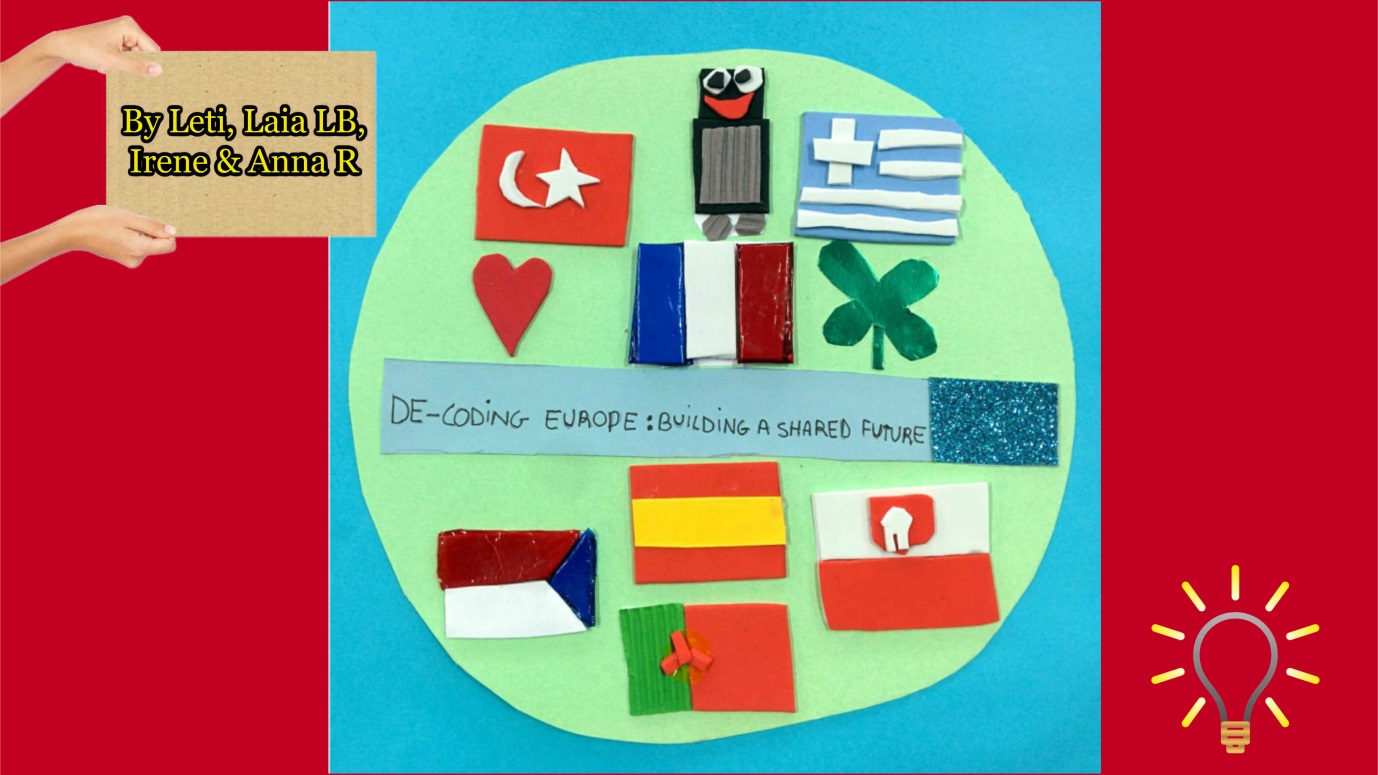 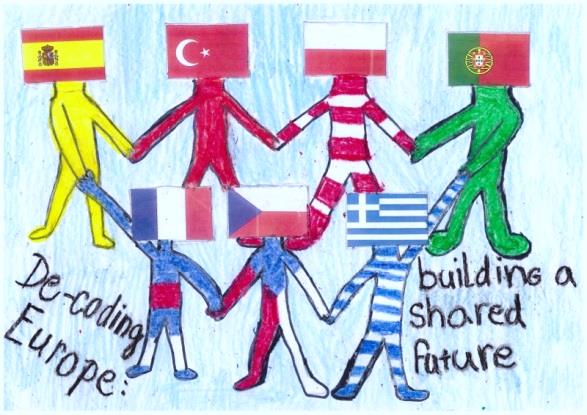 March 2018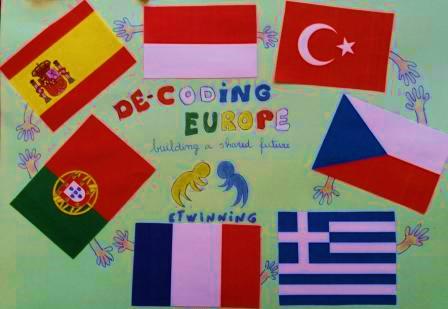 April 2018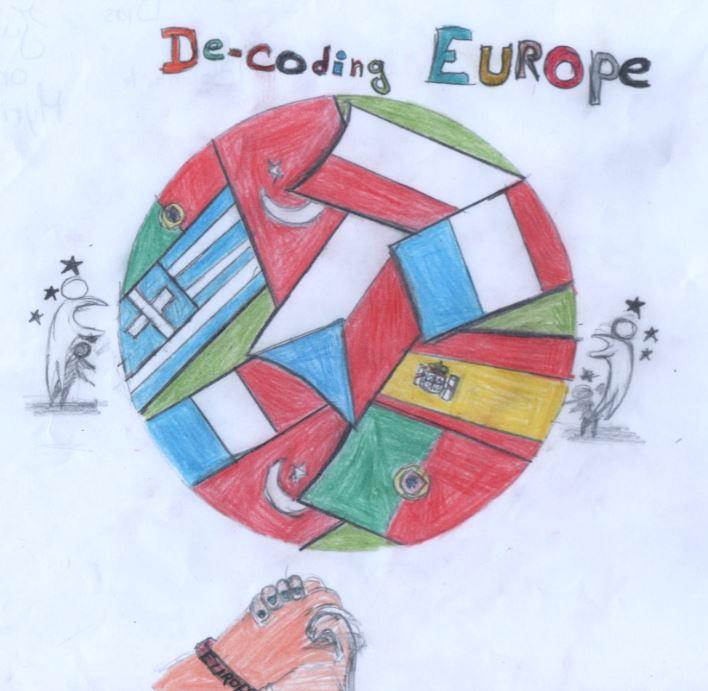 May 2018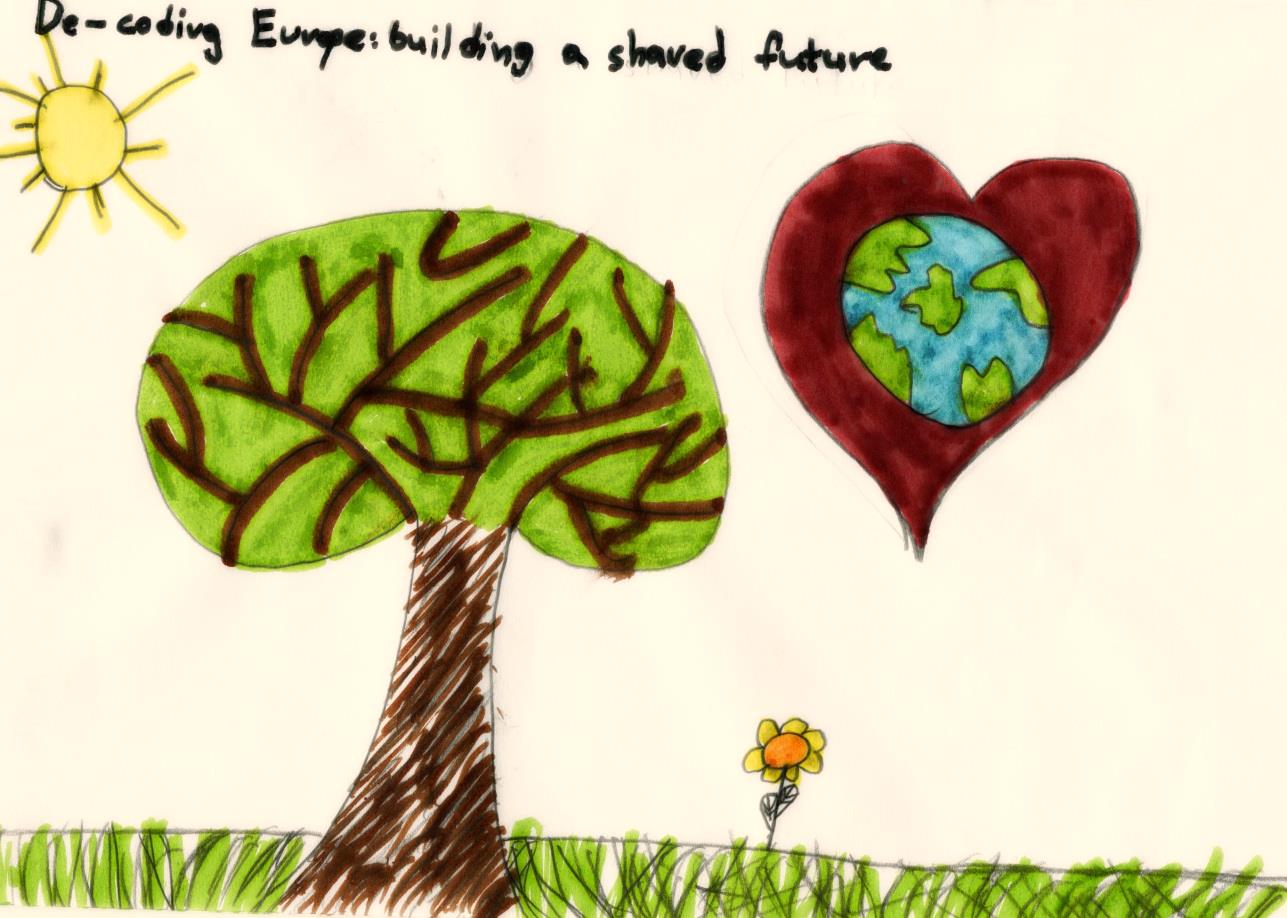 June 2018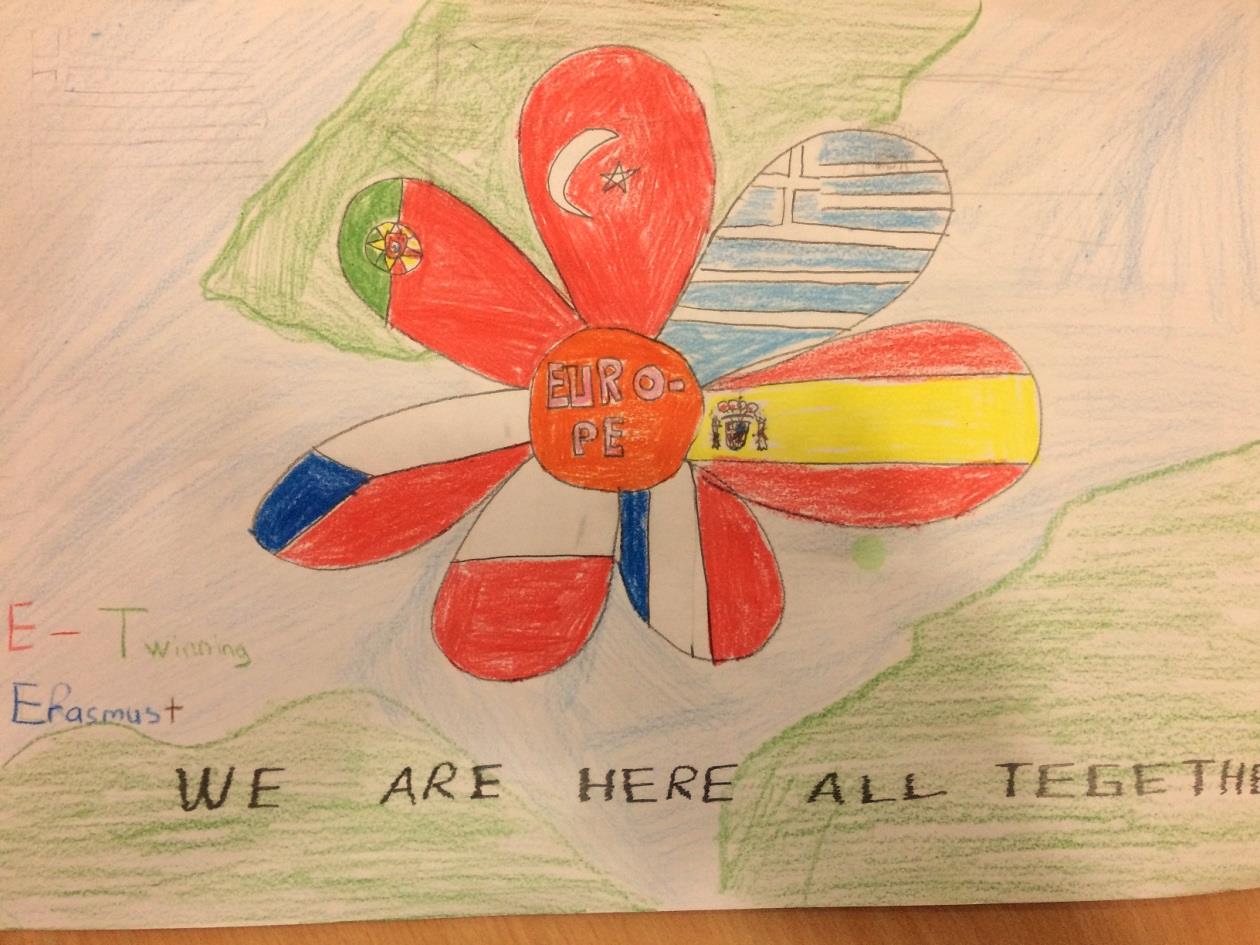 July 2018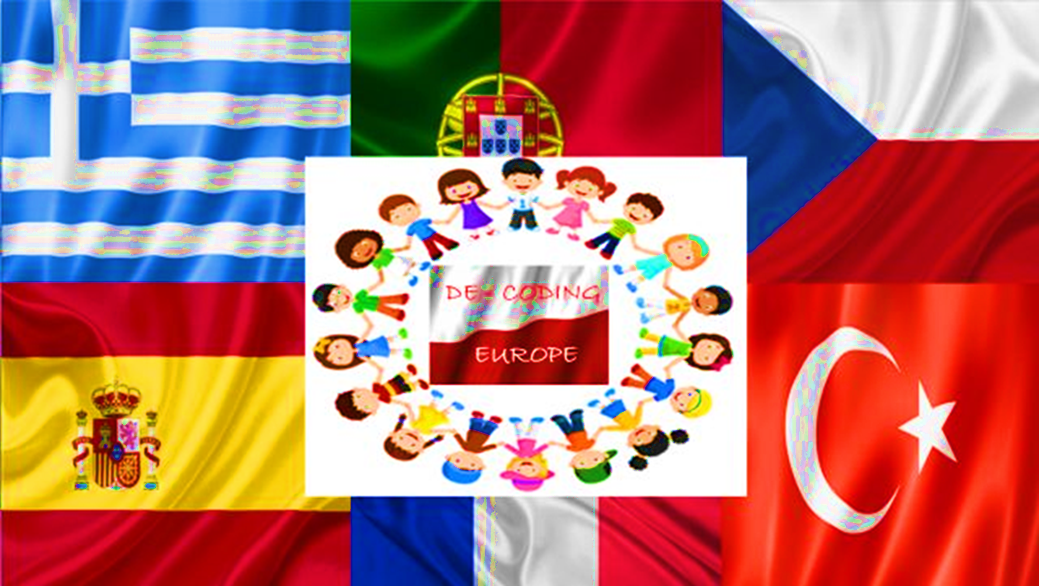 August 2018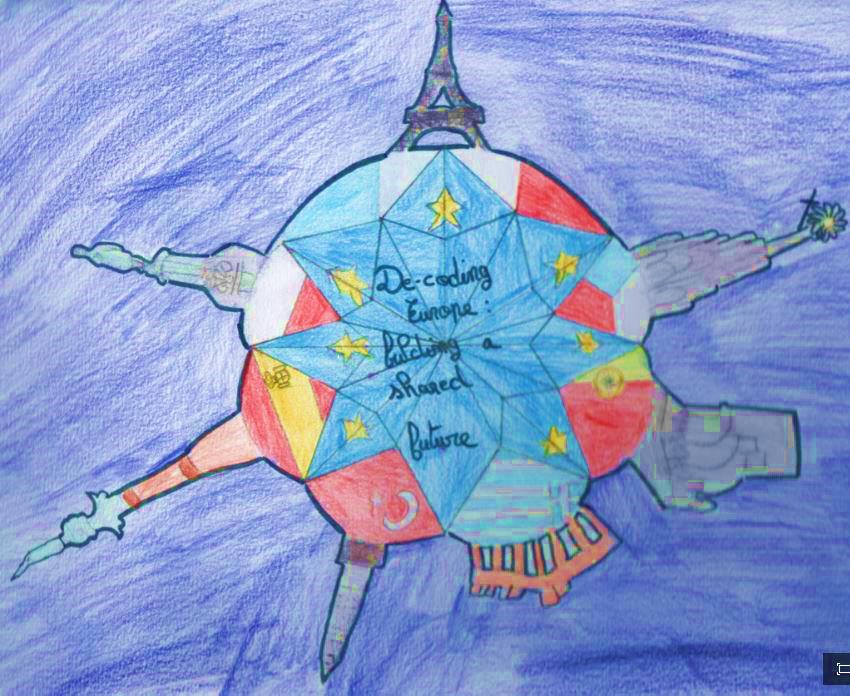 September 2018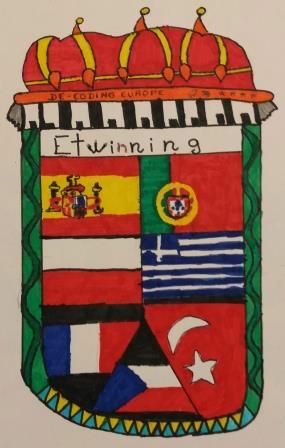 October 2018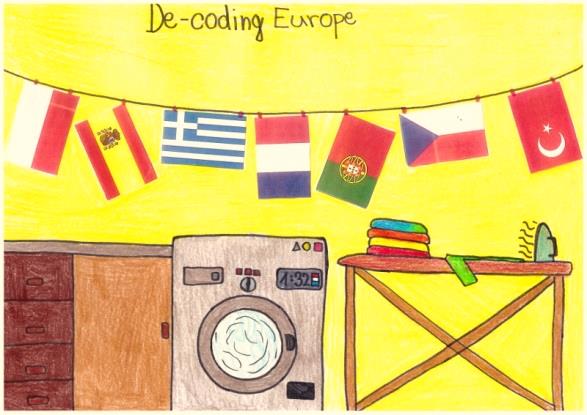 November 2018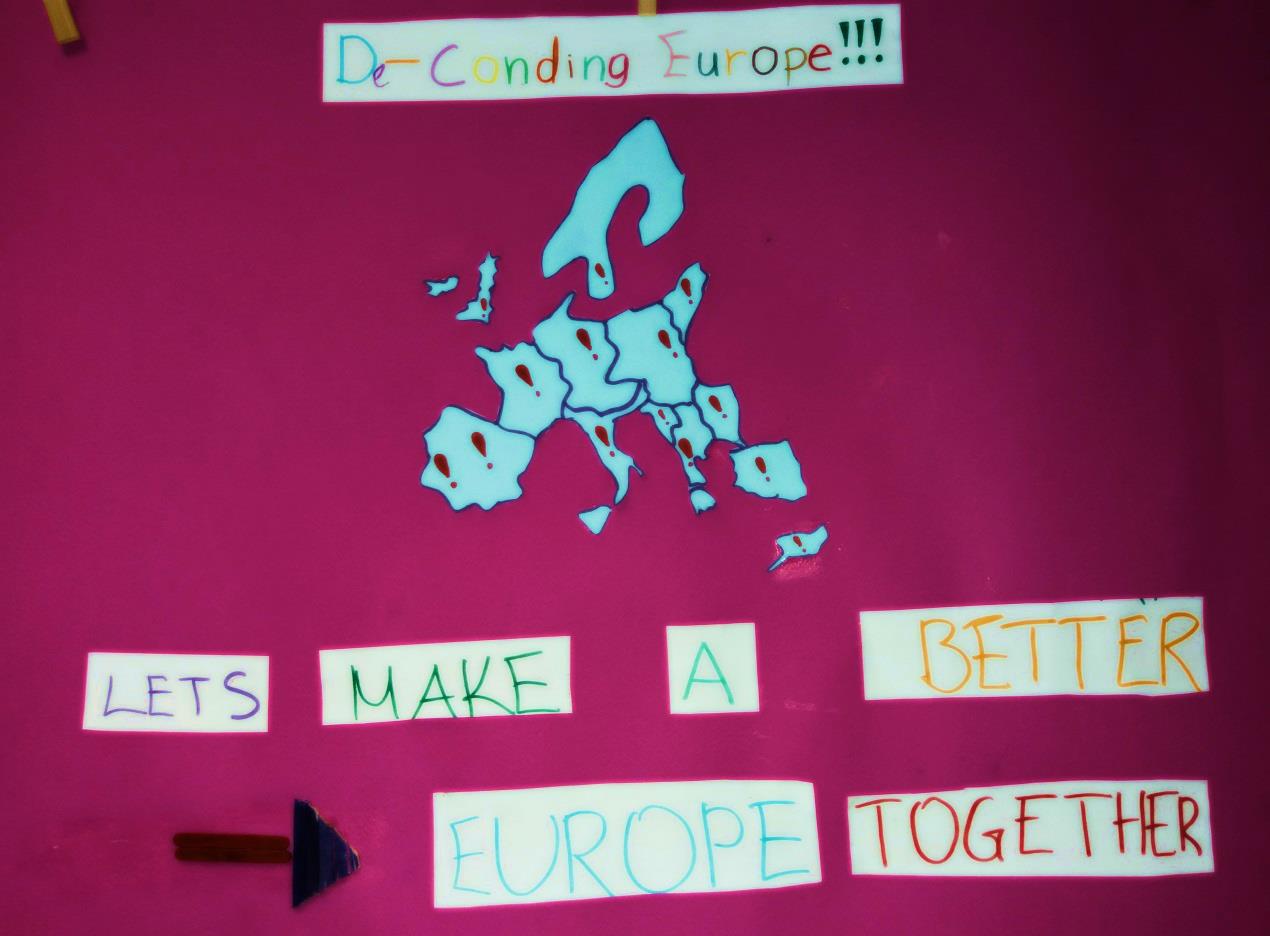 December 2018MONDAYTUESDAYWEDNESDAYTHURSDAYFRIDAYSATURDAYSUNDAY123456789101112131415161718192021222324252627282930311234MONDAYTUESDAYWEDNESDAYTHURSDAYFRIDAYSATURDAYSUNDAY293031123456789101112131415161718192021222324252627281234MONDAYTUESDAYWEDNESDAYTHURSDAYFRIDAYSATURDAYSUNDAY262728123456789101112131415161718192021222324252627282930311MONDAYTUESDAYWEDNESDAYTHURSDAYFRIDAYSATURDAYSUNDAY262728293031123456789101112131415161718192021222324252627282930123456MONDAYTUESDAYWEDNESDAYTHURSDAYFRIDAYSATURDAYSUNDAY3012345678910111213141516171819202122232425262728293031123MONDAYTUESDAYWEDNESDAYTHURSDAYFRIDAYSATURDAYSUNDAY282930311234567891011121314151617181920212223242526272829301MONDAYTUESDAYWEDNESDAYTHURSDAYFRIDAYSATURDAYSUNDAY2526272829301234567891011121314151617181920212223242526272829303112345MONDAYTUESDAYWEDNESDAYTHURSDAYFRIDAYSATURDAYSUNDAY30311234567891011121314151617181920212223242526272829303112MONDAYTUESDAYWEDNESDAYTHURSDAYFRIDAYSATURDAYSUNDAY2728293031123456789101112131415161718192021222324252627282930MONDAYTUESDAYWEDNESDAYTHURSDAYFRIDAYSATURDAYSUNDAY123456789101112131415161718192021222324252627282930311234MONDAYTUESDAYWEDNESDAYTHURSDAYFRIDAYSATURDAYSUNDAY29303112345678910111213141516171819202122232425262728293012MONDAYTUESDAYWEDNESDAYTHURSDAYFRIDAYSATURDAYSUNDAY262728293012345678910111213141516171819202122232425262728293031123456